Anzeige über die Vereinserrichtung (§ 11 Vereinsgesetz)		An dieBundespolizeidirektion .............................................Bezirkshauptmannschaft ............................................. 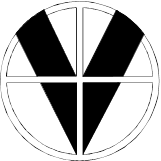 Wir zeigen die Errichtung des VereinesVinzenzgemeinschaft „……………………..………………….“mit Sitz in .....................anIn der Generalversammlung am.................. wurdenfolgende Personen zu vertretungsbefugten Mitgliedern des Vorstands gewählt:Funktion 		Vor- und Zuname 		Geburt(Datum/Ort)		Wohn/ZustelladresseObmann/Obfrau	………………………………		…………………………….		……………………………………											…………………………………...Kassier/in		………………………………		…………………………….		…………………………………….											…………………………………….Schriftführer/in	………………………………		…………………………….		…………………………………….											…………………………………….Zustellanschrift der Vinzenzgemeinschaft:		…………………………………………………………………………….……...................., am ...........Anlagen: Statuten, Protokoll der GründungsversammlungFür die Vinzenzgemeinschaft	         (Unterschrift)                      (Unterschrift)